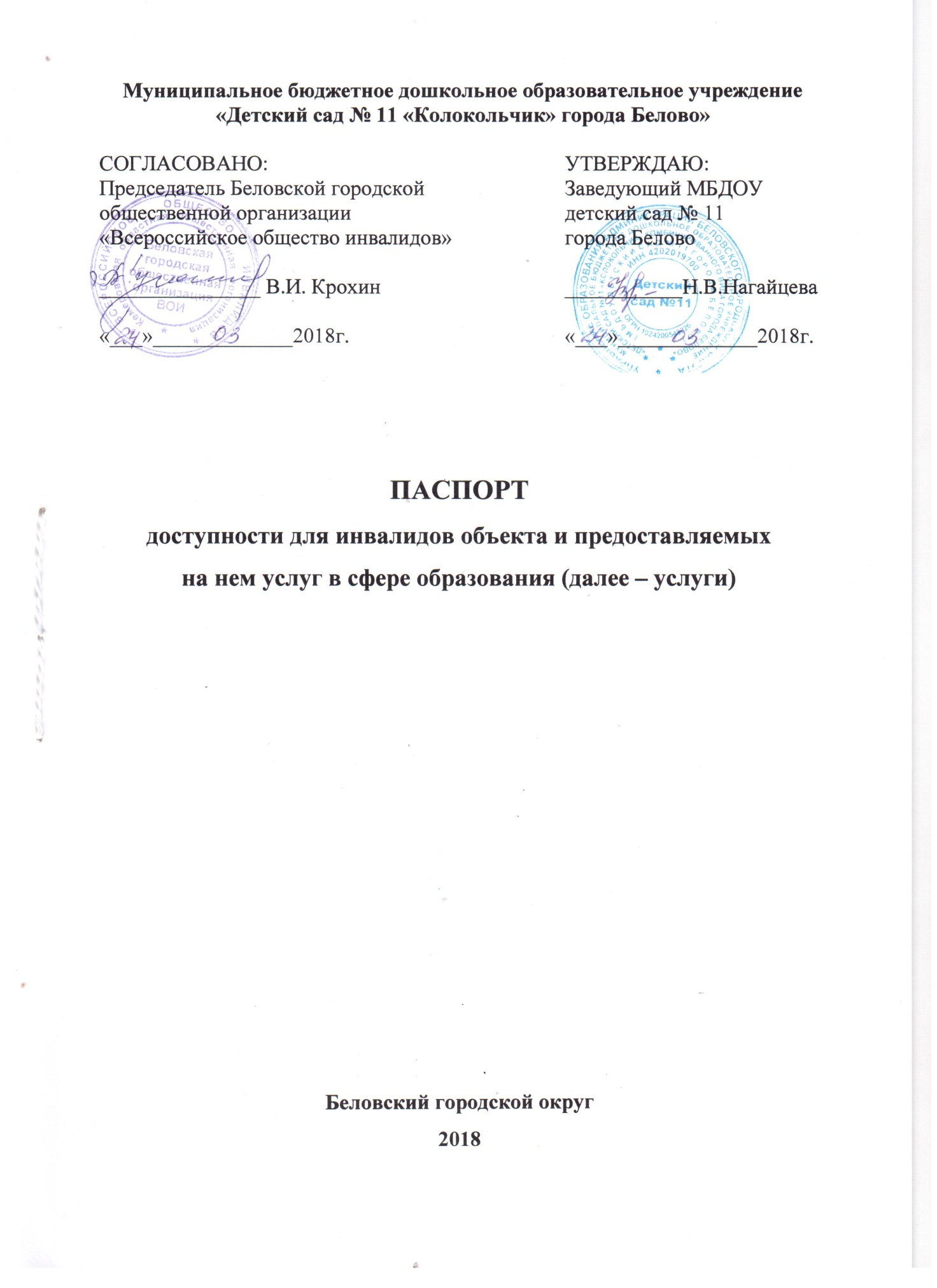 I. КРАТКАЯ ХАРАКТЕРИСТИКА ОБЪЕКТААдрес объекта, на котором предоставляется(ются) услуга (услуги): ул.Светлая, 34, пгт Грамотеино,  г. Белово, Кемеровская область, 652617,  Российская Федерация.Наименование предоставляемой(ых) услуги (услуг): дошкольное образование, присмотр и уход за детьми.Сведения об объекте:отдельно стоящее здание в два этажа, 1589,6 кв. м.наличие прилегающего земельного участка (да, нет); 6790 кв. м. Название организации, которая предоставляет услугу населению (полное наименование – согласно уставу, сокращенное наименование): муниципальное бюджетное дошкольное образовательное учреждение «Детский сад № 11 «Колокольчик» комбинированного вида города Белово»; МБДОУ детский сад № 11 города БеловоАдрес места нахождения организации: ул. Светлая, 34, пгт Грамотеино, г. Белово, Кемеровская область, 652617,  Российская Федерация.Основание для пользования объектом (оперативное управление, аренда, собственность): оперативное управлениеФорма собственности (государственная, муниципальная, частная): муниципальная.Административно-территориальная подведомственность (федеральная, региональная, муниципальная): муниципальная.Наименование и адрес вышестоящей организации: Управление образования Администрации Беловского городского округа, 652600,г. Белово, ул. Юности, дом 10.II. КРАТКАЯ ХАРАКТЕРИСТИКА ДЕЙСТВУЮЩЕГО ПОРЯДКА
ПРЕДОСТАВЛЕНИЯ НА ОБЪЕКТЕ УСЛУГ НАСЕЛЕНИЮСфера деятельности: образование.Плановая мощность (посещаемость, количество обслуживаемых в день, вместимость, пропускная способность): 150 человек.Форма оказания услуг (на объекте, с длительным пребыванием, в т. ч. проживанием, обеспечение доступа к месту предоставления услуги, на дому, дистанционно): на объекте.Категории обслуживаемого населения по возрасту (дети, взрослые трудоспособного возраста, пожилые; все возрастные категории): дети 1,5 –7 лет.Категории обслуживаемых инвалидов: инвалиды с нарушениями опорно-двигательного аппарата; нарушениями зрения, нарушениями слуха.III. Состояние доступности объекта3.1Путь следования к объекту пассажирским транспортом(описать маршрут движения с использованием пассажирского транспорта) маршруты автобусов № 111, 102, 106 до остановки «ВГСЧ»наличие адаптированного пассажирского транспорта к объекту нет.3.2. Путь к объекту от ближайшей остановки пассажирского транспорта:3.2.1 расстояние до объекта от остановки транспорта 300 м.3.2.2 время движения (пешком) 5-7 мин.3.2.3 наличие выделенного от проезжей части пешеходного пути (Да, нет),3.2.4 перекрестки: нерегулируемые,регулируемые, со звуковой сигнализацией, таймером, нет.3.2.5 информация на пути следования к объекту: акустическая, тактильная, визуальная, нет.3.2.6 перепады высоты на пути: есть, нет их обустройство для инвалидов на коляске: да, нет3.3 Организация доступности объекта для инвалидов — форма обслуживания** - указывается один из вариантов: «А», «Б», «ДУ», «ВНД»3.4 Состояние доступности основных структурно-функциональных зон** Указывается: ДП-В - доступно полностью всем; ДП-И (К, О, С, Г, У) - доступно полностью избирательно (указать категории инвалидов); ДЧ-В - доступно частично всем; ДЧ-И (К, О, С, Г, У) доступно частично избирательно (указать категории инвалидов); ДУ - доступно условно, ВНД - временно недоступно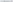 3.5. Итоговое заключение о состоянии доступности ОСИ: для инвалидов, передвигающихся на креслах-колясках, с нарушениями зрения, слуха объект временно недоступен. Для инвалидов с нарушениями опорно-двигательного аппарата объект доступен полностью, для инвалидов с нарушениями умственного развития объект доступен условно.Для инвалидов колясочников необходимо: реконструировать пандус, демонтировать пороги, оборудовать универсальную туалетную кабину, кнопку вызова сотрудника, реконструировать наружную лестницу, обеспечить информационной поддержкой на всех структурно-функциональных зонах, обучить персонал пользованию техническими средствами реабилитации,Для инвалидов с нарушениями опорно-двигательного аппарата: оборудовать универсальную туалетную кабину, кнопку вызова сотрудника, обеспечить информационной поддержкой на всех структурно-функциональных зонах, обучить персонал пользованию техническими средствами реабилитации.Для инвалидов с нарушением зрения: оборудовать тактильными средствами покрытие пешеходных путей, оборудовать здание электронно-оптическими средствами, установить таксофоны и другое специализированное оборудование, провести демонтаж дверных порогов, обеспечить предупредительной информацией о препятствии (тактильной), обучить персонал пользованию техническими средствами реабилитации, обеспечить информационной поддержкой на всех структурно-функциональных зонах.Для инвалидов с нарушением слуха: оборудовать отдельную комнату сурдологопедическими и слуховыми тренажерами, сигнализаторами с вибрационной и световой индукцией, обеспечить информационной поддержкой на всех структурно-функциональных зонах, обучить персонал пользованию техническими средствами реабилитации,Для инвалидов с нарушениями умственного развития: обучить персонал оказанию ситуационной помощи инвалиду.IV. ОЦЕНКА СОСТОЯНИЯ И ИМЕЮЩИХСЯ НЕДОСТАТКОВ В ОБЕСПЕЧЕНИИ
УСЛОВИЙ ДОСТУПНОСТИ ДЛЯ ИНВАЛИДОВ ОБЪЕКТАV. ОЦЕНКА СОСТОЯНИЯ И ИМЕЮЩИХСЯ НЕДОСТАТКОВ В ОБЕСПЕЧЕНИИ УСЛОВИЙ ДОСТУПНОСТИ ДЛЯ ИНВАЛИДОВ ПРЕДОСТАВЛЯЕМЫХ УСЛУГVI. ПРЕДЛАГАЕМЫЕ УПРАВЛЕНЧЕСКИЕ РЕШЕНИЯ ПО СРОКАМ И ОБЪЕМАМ РАБОТ, НЕОБХОДИМЫМ ДЛЯ ПРИВЕДЕНИЯ ОБЪЕКТА И ПОРЯДКА ПРЕДОСТАВЛЕНИЯ НА НЕМ УСЛУГ В СООТВЕТСТВИЕ С ТРЕБОВАНИЯМИ ЗАКОНОДАТЕЛЬСТВА РОССИЙСКОЙ ФЕДЕРАЦИИ ОБ ОБЕСПЕЧЕНИИ УСЛОВИЙ ИХ ДОСТУПНОСТИ ДЛЯ ИНВАЛИДОВРекомендации по адаптации основных структурных элементов объекта* - указывается один из вариантов (видов работ): не нуждается; ремонт (текущий, капитальный), индивидуальное решение с ТСР; технические решения невозможны — организация альтернативной формы обслуживанияПериод проведения работ: 2018 — 2023г.№п/пКатегория инвалидов (вид нарушения)Вариант организации доступности объекта(формы обслуживания)*1.Все категории инвалидов и МГНДУв том числе инвалиды:2передвигающиеся на креслах-коляскахДУ3с нарушениями опорно-двигательного аппаратаА4с нарушениями зрениявнд5с нарушениями слухавнд6с нарушениями умственного развитияДУ№п/пОсновные структурно-функциональные зоныСостояние доступности, в «том числе для основных категорий инвалидов**1Территория, прилегающая к зданию (участок)ДЧ-И (К, О, У)2Вход (входы) в зданиеДЧ-И (О, У)3Путь (пути) движения внутри здания (в т.ч. пути эвакуации)ДЧ-И (О, У)4Зона целевого назначения здания (целевого посещения объекта)ДЧ-И (О, У)5Санитарно-гигиенические помещенияДЧ-И (О, У)6 Система информации и связи (на всех зонах)ДЧ-И (К, О)7 Пути движения к объекту (от остановки транспорта)ДЧ-И (К, О, У)№ п/пОсновные показатели доступности для инвалидов объектаОценка состояния и имеющихся недостатков в обеспечении условий доступности для инвалидов объекта1231Выделенные стоянки автотранспортных средств для инвалидовНет2Сменные кресла-коляскиНет3Адаптированные лифтыНет4ПоручниНет5ПандусыНет6Подъемные платформы (аппарели)Нет7Раздвижные двериНет8Доступные входные группыЕсть9Доступные санитарно-гигиенические помещенияЕсть10Достаточная ширина дверных проемов в стенах, лестничных маршей, площадокНет11Надлежащее размещение оборудования и носителей информации, необходимых для обеспечения беспрепятственного доступа к объектам (местам предоставления услуг) инвалидов, имеющих стойкие расстройства функции зрения, слуха и передвиженияНет12Дублирование необходимой для инвалидов, имеющих стойкие расстройства функции зрения, зрительной информации – звуковой информацией, а также надписей, знаков и иной текстовой и графической информации – знаками, выполненными рельефно-точечным шрифтом Брайля и на контрастном фонеНет13Дублирование необходимой для инвалидов по слуху звуковой информации зрительной информациейНет14ИныеНет№ п/пОсновные показатели доступности для инвалидов предоставляемой услугиОценка состояния и имеющихся недостатков в обеспечении условий доступности для инвалидов предоставляемой услуги1231Наличие при входе в объект вывески с названием организации, графиком работы организации, планом здания, выполненных рельефно-точечным шрифтом Брайля и на контрастном фонеНет2Обеспечение инвалидам помощи, необходимой для получения в доступной для них форме информации о правилах предоставления услуги, в том числе об оформлении необходимых для получения услуги документов, о совершении ими других необходимых для получения услуги действийНет3Проведение инструктирования или обучения сотрудников, предоставляющих услуги населению, для работы с инвалидами, по вопросам, связанным с обеспечением доступности для них объектов и услугЗапланировано инструктирование всего персонала в II квартале 2018 года4Наличие работников организаций, на которых административно-распорядительным актом возложено оказание инвалидам помощи при предоставлении им услугЕсть (приказ МБДОУ детский сад №11города Белово от 27февраля 2018 г. № 25-А5Предоставление услуги с сопровождением инвалида по территории объекта работником организацииЕсть6Предоставление инвалидам по слуху при необходимости услуги с использованием русского жестового языка, включая обеспечение допуска на объект сурдопереводчика, тифлопереводчикаНет7Соответствие транспортных средств, используемых для предоставления услуг населению, требованиям их доступности для инвалидовТранспортные средства отсутствуют8Обеспечение допуска на объект, в котором предоставляются услуги, собаки-проводника при наличии документа, подтверждающего ее специальное обучение, выданного по форме и в порядке, утвержденном приказом Министерства труда и социальной защиты Российской ФедерацииНет9Наличие в одном из помещений, предназначенных для проведения массовых мероприятий, индукционных петель и звукоусиливающей аппаратурыНет10Адаптация официального сайта органа и организации, предоставляющих услуги в сфере образования, для лиц с нарушением зрения (слабовидящих)Нет11Обеспечение предоставления услуг тьютораНет12ИныеНет№ п/пПредлагаемые управленческие решения по объемам работ, необходимым для приведения порядка предоставления услуг в соответствие с требованиями законодательства Российской Федерации об обеспечении условий их доступности для инвалидовСроки1Вход в здание (главный вход, входы в группы, расположенные на первом этаже): организационные мероприятия, индивидуальное решение с TCP.Реконструировать пандус в соответствие нормативным требованиям; установить противоскользящее покрытие на края ступеней; установить недостающие поручни вдоль марша лестниц; снизить высоту порогов входных дверей.2023 (в пределах финансирования)2Территория, прилегающая к зданию (участок): текущий ремонт, организационные мероприятия.Обеспечить информационное сопровождение на путях движения с нанесением цветовой и/или тактильной маркировки; снизить высоту бортового камня в местах пересечения тротуара с проезжей частью.2023 (в пределах финансирования)3Санитарно-гигиенические помещения: организационные мероприятия, индивидуальное решение с TCP.В группах, где имеются унитазы, установить опорные поручни, оборудовать поручнями раковины.2023 год – в рамках капитального ремонтаОсновные структурно-функциональные зоны объектаРекомендации по адаптации объекта (вид работы)*Рекомендации по адаптации объекта (вид работы)*1Территория, прилегающая к зданию (участок)Индивидуальное решение с ТСРИндивидуальное решение с ТСР2Вход (входы) в зданиеКапитальный ремонтКапитальный ремонт3Путь (пути) движения внутри здания (в т. ч. пути эвакуации)Капитальный ремонтКапитальный ремонт4Зона целевого назначения здания (целевого посещения объекта)Капитальный ремонтКапитальный ремонт5Санитарно-гигиенические помещенияКапитальный ремонтКапитальный ремонт6Система информации на объекте (на всех зонах)Индивидуальное решение с ТСР7Пути движения к объекту (от остановки транспорта)Индивидуальное решение c ТСР8Все зоны и участкиКапитальный ремонтПронумеровано, прошнуровано и скреплено печатью 8(восемь) листовЗав.д\с _________________